Publicado en Madrid el 10/09/2021 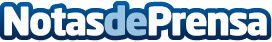 Los autores de Serie Gong firman ejemplares en la esperada Feria del Libro de MadridLa editorial de Gonzalo García-Pelayo, a punto de cumplir un año, potencia su buena trayectoria con la presencia de sus autores en La Feria del Libro de Madrid. Javier García-Pelayo, Alfonso Aguado, Fernando Iwasaki, Óscar García-Pelayo y Clara Cábez se estrenan la Feria del Libro de Madrid firmando ejemplares de sus libros editados por Serie GongDatos de contacto:Montaña Vázquez Carraco665257984Nota de prensa publicada en: https://www.notasdeprensa.es/los-autores-de-serie-gong-firman-ejemplares-en Categorias: Nacional Literatura Madrid Entretenimiento Cómics http://www.notasdeprensa.es